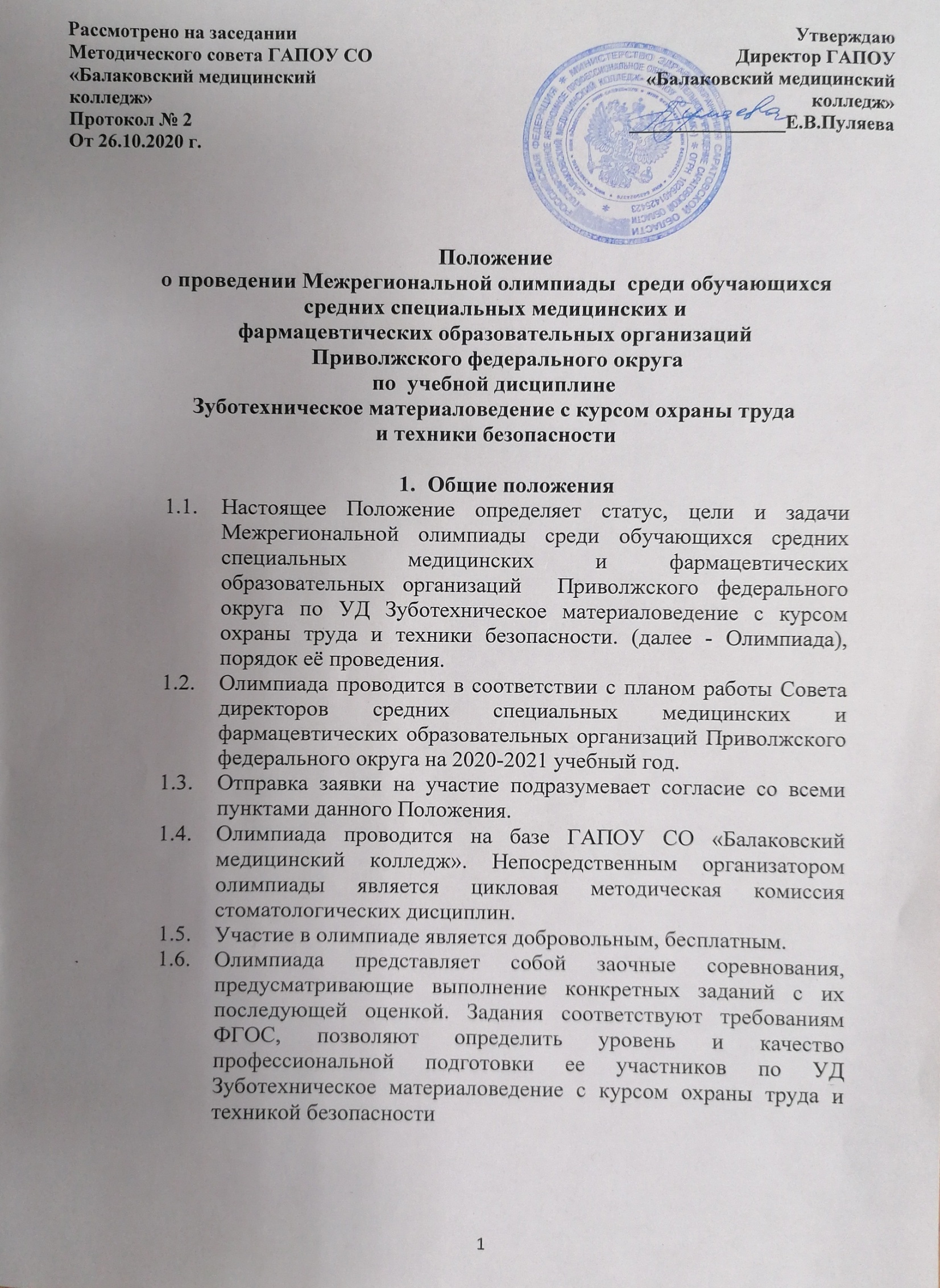 1.7.  Итоги Олимпиады оформляются протоколом и размещаются на сайте ГАПОУ СО «Балаковский медицинский колледж» - www.balmed.ru.Цель и задачи олимпиадыЦель олимпиады: определение качества подготовки обучающихся по общеобразовательной учебной дисциплине Зуботехническое материаловедение с курсом охраны труда и техники безопасностиЗадачами олимпиады являются:создание оптимальных условий для выявления талантливых обучающихся, ориентированных на дальнейшее интеллектуальное развитие;систематизация и углубление знаний, полученных в результате изучения УД Зуботехническое материаловедение с курсом охраны труда и техникой безопасностиразвитие  интереса к дисциплине;совершенствование навыков самостоятельной работы и развитие логического мышления; стимулирование творческого потенциала участников;подготовка студентов к промежуточной аттестации по учебной дисциплине; повышение педагогической компетенции преподавателей, участвующих в подготовке  студентов к Олимпиаде. Организационный комитет и жюри олимпиадыОрганизация и подготовка олимпиады осуществляется организационным комитетом, в который входят преподаватели стоматологических  дисциплин  администрация колледжа.Организационный комитет олимпиады:определяет форму проведения олимпиады;определяет содержание заданий олимпиады;утверждает программу, общий план подготовки и проведения олимпиады;разрабатывает балльную систему оценок в зависимости от сложности задания;создаёт независимую экспертную комиссию (жюри) для экспертизы ответов.3.2 Задания Олимпиады и критерии их оценки разрабатываются преподавателями колледжа, обсуждаются на заседании методической комиссии стоматологических дисциплин и утверждаются директором образовательной организации.Жюри олимпиады:проверяет и оценивает работы участников;проводит анализ работ участников при подведении итогов олимпиады;определяет призеров и победителей, проводит награждение.Организация олимпиады, регистрация участников и проведение ОлимпиадыУчастники Олимпиады:участники олимпиады – студенты второго курса специальности 31.02.05 стоматология ортопедическая (не более двух студентов от одной образовательной организации);участники Олимпиады  представляют заявку на участие в Олимпиаде (Приложение 1) в текстовом редакторе Microsoft Word, на электронный адрес: olympiad.zto@mail.ru. Отправка заявки на участие подразумевает согласие на обработку персональных данных участника. срок подачи заявок с 21.11.2020 по 25.11.2020 года.Дата проведения Олимпиады:  28 ноября 2020 года. Задания отправляются на электронный адрес участника, указанный в заявке. Необходимые материалы для проведения олимпиады предоставляются организаторами мероприятия.Для подготовки к олимпиаде оргкомитет определяет основные разделы, по которым разрабатываются задания олимпиады. Результаты олимпиады подводятся жюри после оценки выполненных заданий, оформляются протоколом, в котором указывается количество баллов, набранных каждым участником олимпиады. Результаты определяются по сумме баллов, полученных участниками.После окончания экспертизы публикуются итоги олимпиады на официальном сайте ГАПОУ СО «БМК».Сроки проведения олимпиады. С целью обеспечения невозможности редактирования выполненных заданий олимпиады участники должны отправить материалы в формате PDF (Открытый документ формата Word    нажать кнопку «Оffice»        выбрать «Сохранить как»       выбрать тип файла PDF) или текстовый документ вывести через принтер, выполнить задания (вписать «от руки»), отсканировать в формате  PDF и переслать электронной почтой в Оргкомитет электронный адрес: olympiad.zto@mail.ru.4.10. Документ с выполненными заданиями участника должен иметь имя файла Ф.И.О. участника, краткое название образовательной организации, например, Иванов И.И., ГАПОУ СО БМК.  При отправке документа с выполненными заданиями участника по электронной почте в теме письма необходимо указать: Олимпиада ФИО участника и название образовательной организации, например, Олимпиада Иванов И. И, ГАПОУ СО «Балаковский медицинский колледж».4.11. Участники должны соблюдать сроки сдачи выполненных заданий. В случае несоблюдения сроков Организатор имеет право не принимать работы участников. Работы не рецензируются и назад не возвращаются.Порядок проведения олимпиадыI этап – выполнение тестовых заданий40 тестовых заданий разного уровня сложности. Тестовые задания будут размещены в программе  onlinetestpad. Активную ссылку на прохождение тестовых заданий  Вам предоставят. Необходимо будет выбрать заранее занесенные Ф.И.О. в начале теста и приступить к выполнению заданий. Тестовые задания включают в себя вопросы: с выбором одного правильного ответа, задания на установления основных и вспомогательных материалов, процессов и их свойств относящийся к ним.Критерии оценки: за каждый правильный ответ участник получает –1 баллаВремя выполнения работы:40 минут. Максимальное количество баллов за I этап:  40 баллов.II этап - решение ситуационных задач 2 ситуационные задачи.Критерии оценки:3 балла – легкая ориентация в решении задачи, умение связывать теорию с практикой, обоснованный ответ.2 балла  - решение задачи с осознанным применением знаний теории и практики, но с отдельными неточностями при обосновании. 1 балла - непоследовательное  решение задачи и допущенные ошибки, необоснованный ответ.0 баллов -  неумение применить знания при решении задачи, допущены ошибки, незнание взаимосвязи теории с практикой, необоснованный ответ. Время выполнения работы: 25 минут Максимальное количество баллов: 6 баллов III этап – решение кроссвордаЗадание включает  20 вопросов Критерии оценки: решение задачи оценивается по данной  шкале. 3 балла – работа включает в себя все ответы кроссворда и не содержит ошибок.2 балла – ответ включает в себя 50% правильно выполненной работы .1 балла – ответ включает в себя 30% правильно выполненной работы .0 баллов – не выполнено задание.Время выполнения работы: 20 минут. Максимальное количество баллов: 3 балла.Итоговое (максимальное) количество баллов по всем видам работ:  49  балловРекомендуемая литература для подготовки к ОлимпиадеМетодический материал олимпиады соответствует:- Рабочей программе учебной дисциплины  Зуботехническое материаловедение с курсом охраны труда и техники безопасности. Рекомендуемая литература для подготовки к Олимпиаде указана в приложении (Приложение 2).Подведение итогов олимпиадыУчастников олимпиады оценивает жюри в составе, утвержденном Приказом директора колледжа.  Жюри обеспечивает индивидуальный учет результатов участников. Победитель олимпиады (первое место) и призеры (второе и третье место) определяются как участники, набравшие наибольшее суммарное количество баллов по результатам выполненных заданий. Участники олимпиады, занявшие призовые места, награждаются дипломами I, II, III степени. Все участники олимпиады, не занявшие призовых мест, получают сертификаты участия.Преподавателям, осуществившим подготовку студентов к Олимпиаде, будут вручены сертификаты.Все дипломы, сертификаты высылаются в электронном виде с подписью и печатью по электронной почте на адреса, указанные в заявках. Контактные телефоны:Звонить по вопросам олимпиады в рабочее время:с 9.00 по 17.00 (время Московское)Методический материал олимпиады:Смирнов Б.А., Щербаков А.С. Зуботехническое дело в стоматологии; Аболмасов Н.Г., Аболмасов Н.Н., Бычков В.А., Аль-Х., Ортопедическая стоматология;Щербаков А.С., Гаврилов Е. И, Трезубов В.Н. Ортопедическая стоматология; Энциклопедия ортопедической стоматологии / под общ. ред.В.Н. Трезубова;Лебеденко И.Ю. Ибрагимова Т.И., Зубопротезная техника. Учебник под ред. М.М. Расулова;Жулев Е.Н., Ортопедическая стоматология. Фантомный курс: Учебник МИА;Трезубов В.Н., Щербаков А.С., Мишнев Л.М., Ортопедическая стоматология. Под редакцией профессора Трезубова В.Н. Издание 6-е.Регистрация участников, пересылка заявокПубликация на сайте итогового списка участниковПересылка материалов участникам для выполнения заданийПересылкавыполненных заданий участниками в ОргкомитетПодведение итогов21.11.2020 по 25.11.202002.12.2020 28.11.2020 в 09.00 (время московское)28.11.2020 до 11.00 (время московское)02 декабря2020 Организатор ОлимпиадыМозлов Александр Николаевич 89173174628Методист Каширова Вера Юрьевна88453 35-82-53Председатель ЦМК ЩукинаЕкатерина Евгеньевна 89271349846Приложение №1                                                                                                         к положению об ОлимпиадеЗаявкана участие в Межрегиональной заочной олимпиаде  по учебной дисциплине  Зуботехническое материаловедение с курсом охраны труда и техники безопасностиПолное название образовательного учрежденияи  сокращенное название образовательного учрежденияФИО участника (без сокращений), контактный телефонДействующий адрес электронной почты для рассылки заданий и наградных материаловФИО преподавателя (-ей), подготовивших участника, контактный телефонДата отправки заявкиПриложение №2                                                                                                         к положению об Олимпиаде